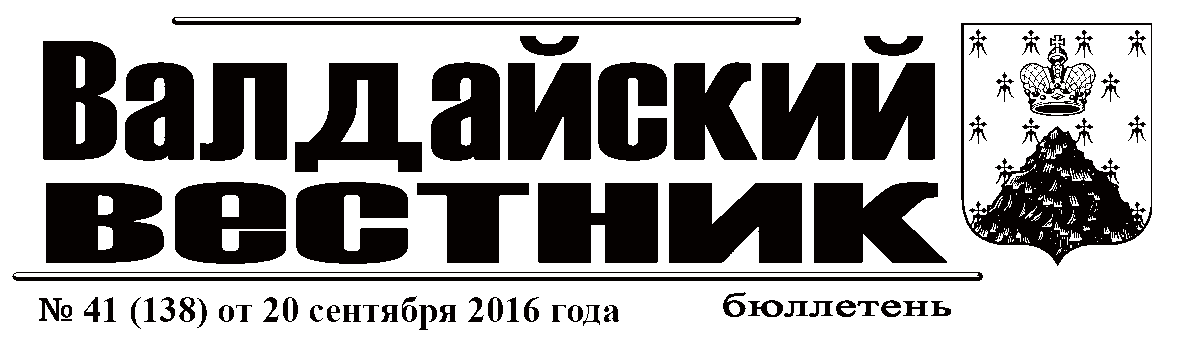 ИНФОРМАЦИОННОЕ СООБЩЕНИЕУВАЖАЕМЫЕ  ВЛАДЕЛЬЦЫ ДОМАШНИХ ЖИВОТНЫХ !           Администрация Валдайского муниципального района сообщает, что в период времени с 20.09.2016 по 25.09.2016 года специализированной организацией на территории Валдайского муниципального района будет осуществляться отлов безнадзорных животных (собак).            Убедительная просьба, выгул домашних животных осуществлять исключительно на поводке и под присмотром.           Хозяевам частного сектора необходимо проверить надежность крепления ошейников.  ИТОГОВЫЙ ДОКУМЕНТпо результатам публичных слушаний, проведенных 15 сентября 2016 года, по решению Совета Валдайского городского поселения от 31 августа 2016 года № 52 «Об утверждении проекта изменений в Устав Валдайского городского поселения»С учетом поступивших в ходе проведенных публичных слушаний предложений РЕШИЛИ:1.Одобрить проект изменений в Устав Валдайского городского поселения, утвержденный решением Совета Валдайского городского поселения от 31 августа 2016 года № 52 «Об утверждении проекта изменений в Устав Валдайского городского поселения». Рекомендовать Совету Валдайского городского поселения принять вышеуказанный проект с учетом следующих дополнений и изменений:1.1. Дополнить Устав статьей 29.1 в редакции:«Статья 29.1. Гарантии для лиц, замещавших муниципальные должности в Валдайском городском поселении, осуществлявших свою деятельность на постоянной (штатной) основе1. Лицам, осуществлявшим полномочия депутата, члена выборного органа местного самоуправления, выборного должностного лица местного самоуправления на постоянной (штатной) основе и в этот период достигших пенсионного возраста или потерявших трудоспособность, устанавливается дополнительное пенсионное обеспечение.2. Предоставление гарантий, установленных настоящей статьей, осуществляется за счет средств бюджета Валдайского городского поселения.».1.2. Включить в решение Совета депутатов Валдайского городского поселения об утверждении изменений Устава Валдайского городского поселения пункт с соответствующей нумерацией о вступлении в силу предложенных на публичных слушаниях изменений с 1 января 2017 года.2.Опубликовать итоговый документ публичных слушаний по решению Совета депутатов Валдайского городского поселения в бюллетене «Валдайский Вестник».Председательствующий публичных слушаний	И.В. НикулинаСекретарь	Ю.Ю. КокоринаИТОГОВЫЙ ДОКУМЕНТпо результатам публичных слушаний, проведенных 16 сентября 2016 года, по решению Думы Валдайского муниципального района от 30 августа 2016 года № 67 «Об утверждении проекта изменений в Устав Валдайского муниципального района»С учетом поступивших в ходе проведенных публичных слушаний предложений РЕШИЛИ:1. Одобрить проект изменений в Устав Валдайского муниципального района, утвержденный решением Думы Валдайского муниципального района от 30 августа 2016 года № 67 «Об утверждении проекта изменений в Устав Валдайского муниципального района» (далее - Решение). Рекомендовать Думе Валдайского муниципального района принять вышеуказанный проект с учетом следующих дополнений и изменений:1.1. Изложить статью 20.2 Устава в следующей редакции:«Статья 20.2. Гарантии Главе Валдайского муниципального района 1. Главе Валдайского муниципального района, осуществляющему свою деятельность на постоянной (штатной) основе, сверх ежегодного основного оплачиваемого отпуска продолжительностью 28 календарных дней предоставляется ежегодный дополнительный оплачиваемый отпуск продолжительностью 16 календарных дней с учетом особого режима работы, выражающегося в ненормированном рабочем дне.2. Главе Валдайского муниципального района, осуществляющему свою деятельность на постоянной (штатной) основе, выплачивается единовременная компенсационная выплата на лечение (оздоровление) (далее - единовременная выплата).3. В случае гибели (смерти) Главы Валдайского муниципального района, осуществляющего свою деятельность на постоянной (штатной) основе, если она наступила в связи с осуществлением им своих полномочий, членам семьи погибшего в течение месяца выплачивается компенсация в размере четырехмесячного денежного содержания указанного лица, исчисленная из его среднего денежного содержания.4. Главе Валдайского муниципального района, осуществляющему свою деятельность на постоянной (штатной) основе, не обеспеченному жилым помещением (равно как и члены его семьи) в Валдайском муниципальном районе, в котором замещает муниципальную должность, компенсируются расходы по найму жилого помещения, но в размере, не превышающем 10000 рублей в месяц.5. Главе Валдайского муниципального района, осуществлявшему свою деятельность на постоянной (штатной) основе и в этот период достигшего пенсионного возраста или потерявшего трудоспособность, устанавливается дополнительное пенсионное обеспечение.6. Предоставление гарантий, установленных настоящей статьей, осуществляется за счет средств бюджета Валдайского муниципального района.».1.2. Изложить статью 35.1 Устава в следующей редакции:«Статья 35.1. Гарантии председателю, аудиторам Контрольно-счетной палаты Валдайского муниципального района 1. Председателю, аудиторам Контрольно-счетной палаты Валдайского муниципального района, осуществляющим свою деятельность на постоянной (штатной) основе, сверх ежегодного основного оплачиваемого отпуска продолжительностью 28 календарных дней предоставляется ежегодный дополнительный оплачиваемый отпуск продолжительностью 16 календарных дней с учетом особого режима работы, выражающегося в ненормированном рабочем дне.2. Председателю, аудиторам Контрольно-счетной палаты Валдайского муниципального района, осуществляющим свою деятельность на постоянной (штатной) основе, выплачивается единовременная компенсационная выплата на лечение (оздоровление).3. В случае гибели (смерти) председателя, аудитора Контрольно-счетной палаты Валдайского муниципального района, осуществляющим свою деятельность на постоянной (штатной) основе, если она наступила в связи с осуществлением им своих полномочий, членам семьи погибшего в течение месяца выплачивается компенсация в размере четырехмесячного денежного содержания указанного лица, исчисленная из его среднего денежного содержания.4. Председателю, аудиторам Контрольно-счетной палаты Валдайского муниципального района, осуществлявшим свою деятельность на постоянной (штатной) основе и в этот период достигших пенсионного возраста или потерявших трудоспособность, устанавливается дополнительное пенсионное обеспечение.5. Предоставление гарантий, установленных настоящей статьей, осуществляется за счет средств бюджета Валдайского муниципального района.».1.3. Включить в решение Думы Валдайского муниципального района об утверждении изменений Устава Валдайского муниципального района пункт с соответствующей нумерацией о вступлении в силу предложенных на публичных слушаниях изменений с 1 января 2017 года.2. Опубликовать итоговый документ публичных слушаний по решению Думы Валдайского муниципального района в бюллетене «Валдайский Вестник».Председательствующий публичных слушаний       И.В. НикулинаСекретарь	О.В. ЗубковаАДМИНИСТРАЦИЯ ВАЛДАЙСКОГО МУНИЦИПАЛЬНОГО РАЙОНАП О С Т А Н О В Л Е Н И Е 19.09.2016  № 1484 О внесении изменений в Порядок проведения оценки  регулирующего воздействия проектов муниципальных  нормативных правовых актов и экспертизы муниципальных нормативных правовых актов В соответствии с Федеральным законом от 06 октября 2003 года №131-ФЗ «Об общих принципах организации местного самоуправления в Российской Федерации» Администрация Валдайского муниципального района ПОСТАНОВЛЯЕТ:1. Внести изменения в Порядок проведения оценки регулирующего воздействия проектов муниципальных нормативных правовых актов и экспертизы муниципальных нормативных правовых актов, утвержденный постановлением Администрации Валдайского муниципального района от 16.05.2016 №761:1.1. Заменить в пункте 1.2 Порядка и абзацах 1, 5 приложения 5 к Порядку слова «отдел правового регулирования Администрации Валдайского муниципального района» на «комитет экономического развития Администрации Валдайского района»;1.2. Заменить в абзаце 1 пункта 4.2, в пункте 5.8 Порядка слова «руководителем уполномоченного структурного подразделения, а в случае его отсутствия иным лицом уполномоченного структурного подразделения» на «специалистом, проводившим экспертизу».2. Опубликовать постановление в бюллетене «Валдайский Вестник» и разместить на официальном сайте Администрации Валдайского муниципального района в сети «Интернет».3. Постановление вступает в силу с момента его подписания. Глава муниципального района	Ю.В.СтадэСОДЕРЖАНИЕ___________________________________________________________________________«Валдайский Вестник». Бюллетень № 41 (138) от 20.09.2016Учредитель: Дума  Валдайского муниципального районаУтвержден решением Думы Валдайского  муниципального района от 27.03.2014 № 289Главный редактор: Глава Валдайского муниципального района  Ю.В. Стадэ, телефон: 2-03-25Адрес редакции: Новгородская обл,, Валдайский район, г. Валдай, пр. Комсомольский, д.19/21Отпечатано в МБУ «Административно-хозяйственное управление» (Новгородская обл., Валдайский район, г. Валдай, пр. Комсомольский, д.19/21 тел/факс 2-36-01 (доб. 139)Выходит по пятницам. Объем 2 п.л. Тираж 30 экз. Распространяется бесплатно.Информационное сообщение по осуществлению отлова собак …………………………………………………………………………………………..1Нормативные документыИтоговый документ публичных слушаний по решению Совета Валдайского городского поселения ………………………………………………..1Итоговый документ  публичных слушаний по решению Думы Валдайского муниципального района ………………………………………………1-2Постановление Администрации муниципального района от 19.09.2016 №1484 «О внесении изменений в Порядок проведения оценки  регулирующего воздействия проектов муниципальных  нормативных правовых актов и экспертизы муниципальных нормативных правовых актов» …………………………………………………………………………………………………………………………………………………………...2